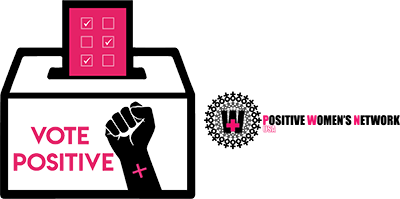  DEBATE NIGHT BINGO! Family SeparationCash BailPublic ChargeLGBTQVoting RightsGender Non-ConformingHousing is HealthcareThe SouthPeople with disabilitiesorDisability RightsAffordable Care ActHuman RightsAbortionFREE          SPACE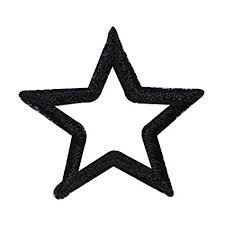 Mass incarcerationTitle XClimate ChangeorClimate CrisisMedicare For AllPaid Family LeaveHIV/AIDSSex WorkBlack WomenPeople of trans experienceorTransgender peopleLiberationMedicaidDecriminalize